ACTIVIDADES PARA LA PRIMERA SEMANA VIRTUAL del 02/03 al 05/03SEGUNDO GRADO “A”                           Papis: Recuerden que pueden imprimir o copiar las fotocopias.                                      Subrayar cada título utilizando regla.                                       Escribir con color lo que está con color. (Pueden elegir el que les guste)X  Martes 2 de marzo.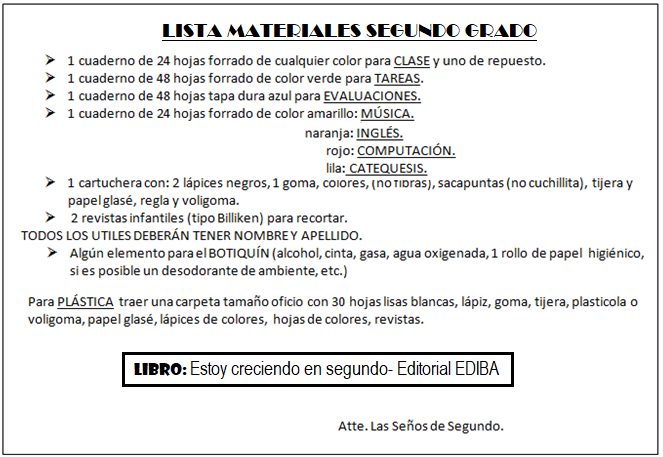 X  NUESTRAS VACACIONES… X  Dialogamos sobre nuestras vacaciones:      (No copiar las preguntas)¿Qué cosas hiciste en tus vacaciones?¿Qué lugares visitaste?¿Qué es lo que más te gustó en ese tiempo?¡Qué comidas ricas probaste?X   Escribí y dibujá el lugar que más te gustó visitar y la comida más rica que probaste.X   EN LA ESCUELA NOS CUIDAMOS ENTRE TODOS…X   ¡Observamos con atención!(No imprimir las imágenes, sólo observarlas y dialogar sobre la importancia del cuidado propio y del otro)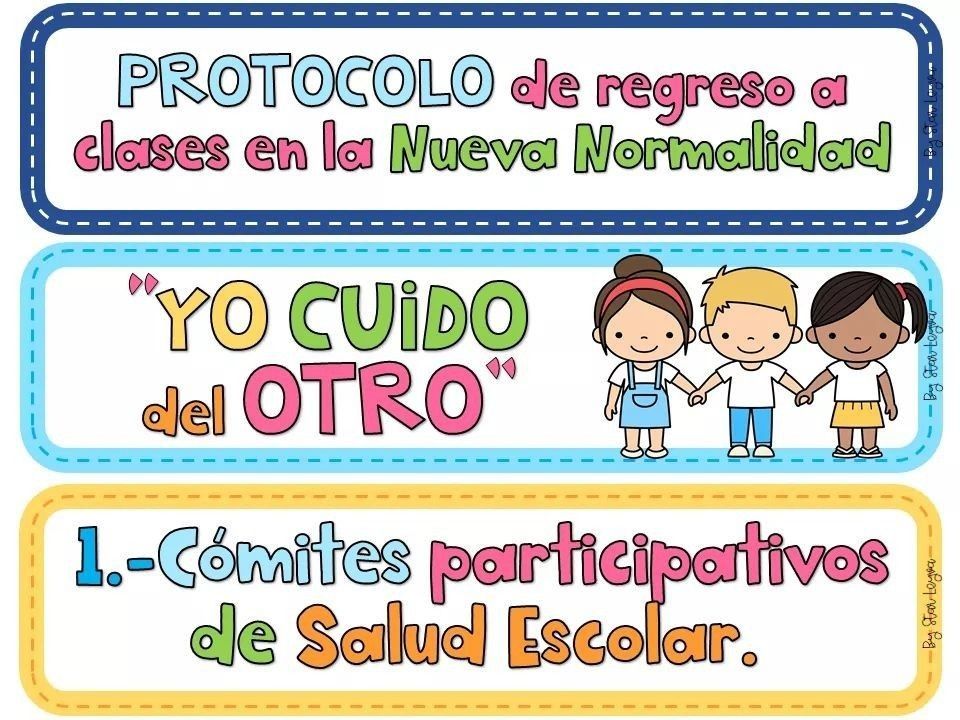 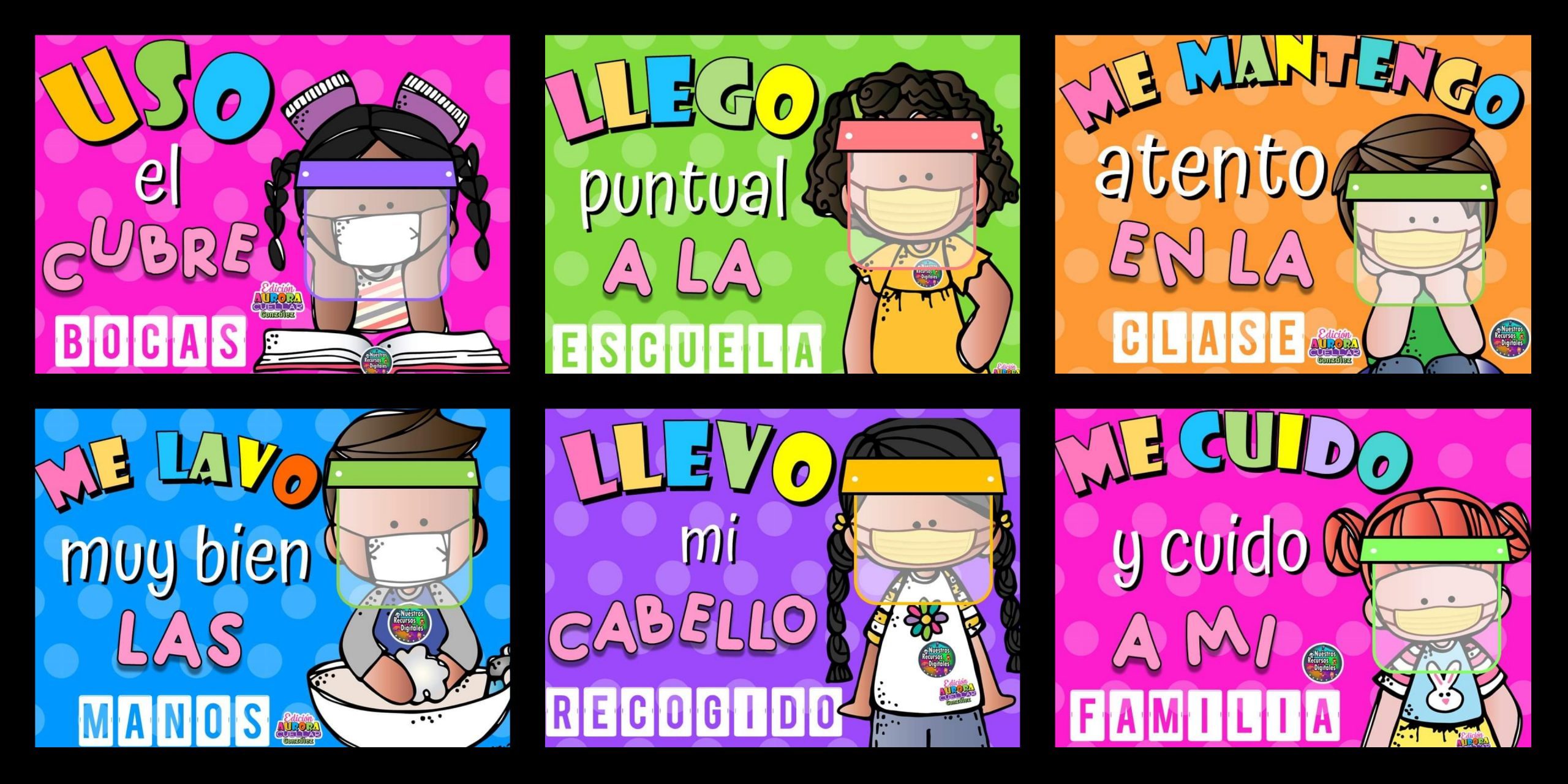 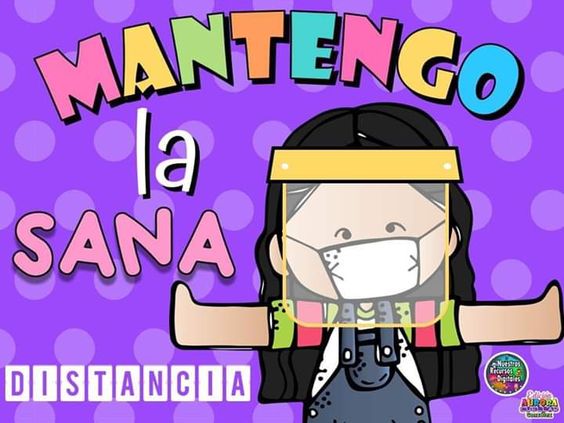 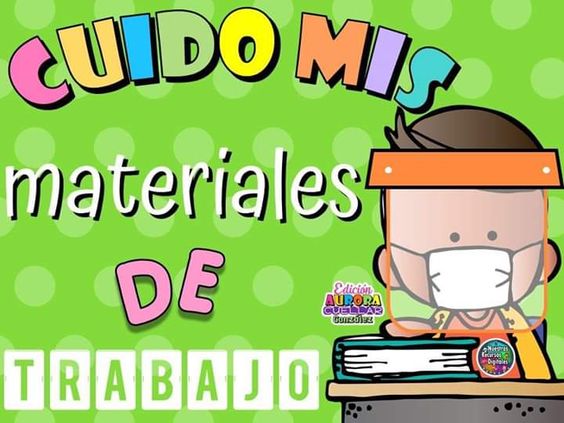 X  Formas de saludarnos cuando estemos en la Escuela. (No imprimir las imágenes, sólo observarlas y dialogar sobre cuál saludito elegirías para dar en la escuela cada día a tu seño y compañeros y comentá por qué te gustó ese en particular)X  Elegí tu saludo de cada día para ponerlo en práctica cuando nos reencontremos. Dibujalo y colorealo.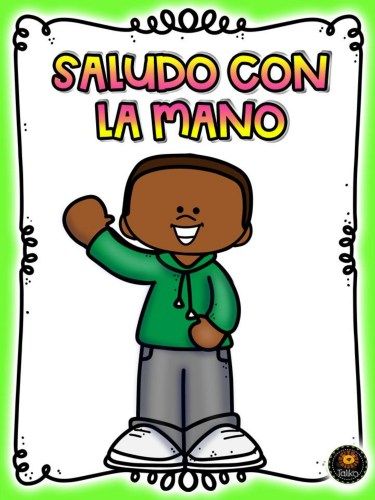 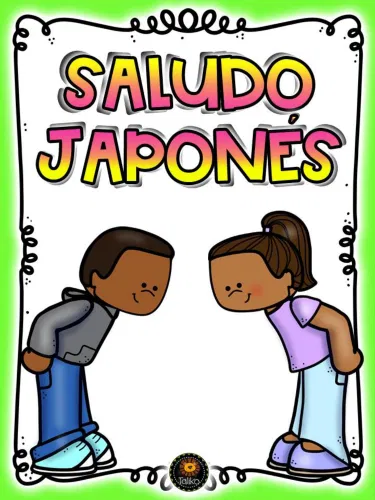 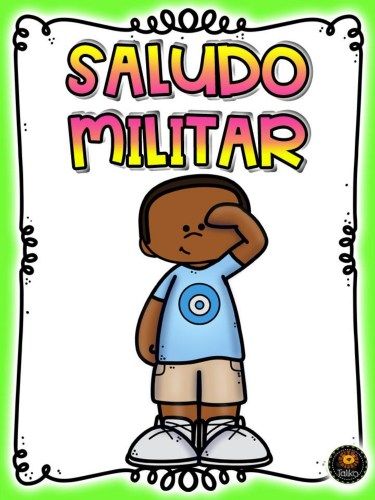 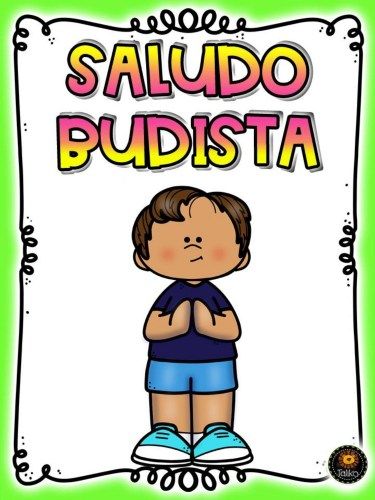 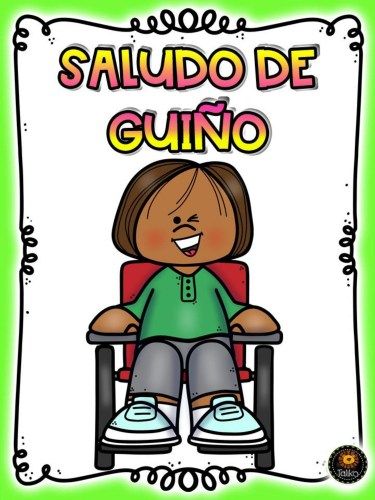 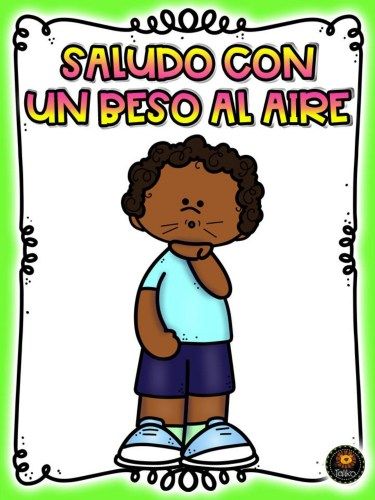 X   Realizamos el Acuerdo de Convivencia de Segundo Grado. (Pegar la copia sin completar) (Se trabajará y completará junto a los chicos  en la clase presencial).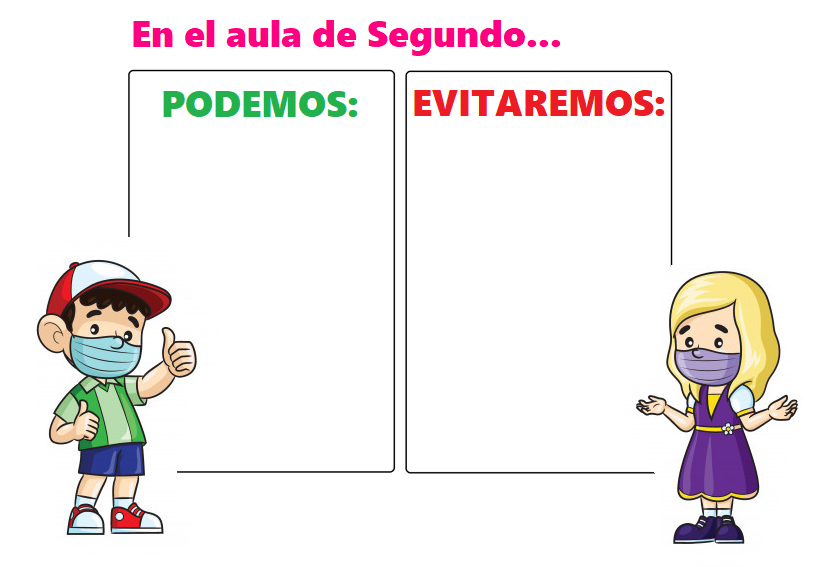 X   Miércoles 3 de marzo.X   LenguaX  ¡Otra vez juntos!... Camino a la Escuela(Dialogamos y recordamos los espacios de nuestra escuela)X   Escribí el nombre de tu escuela con linda letra y debajo dibujala y coloreala. 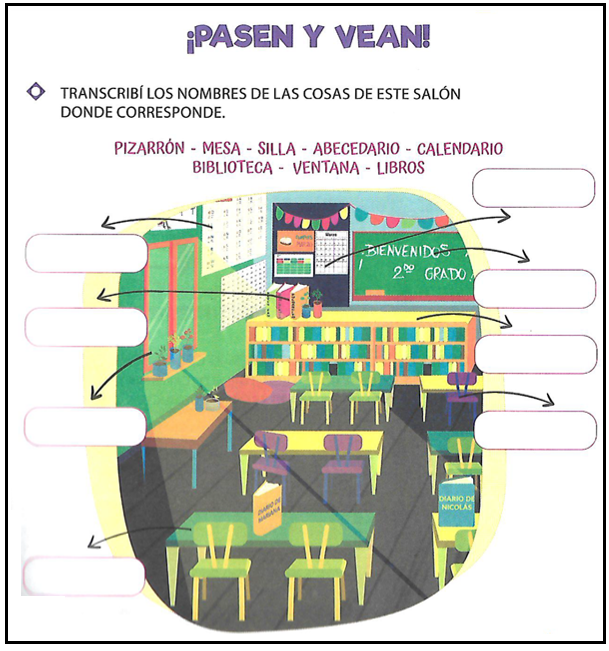 X    MatemáticaX   ¡Cuánto aprendimos!X   Completa los barbijos con las decenas.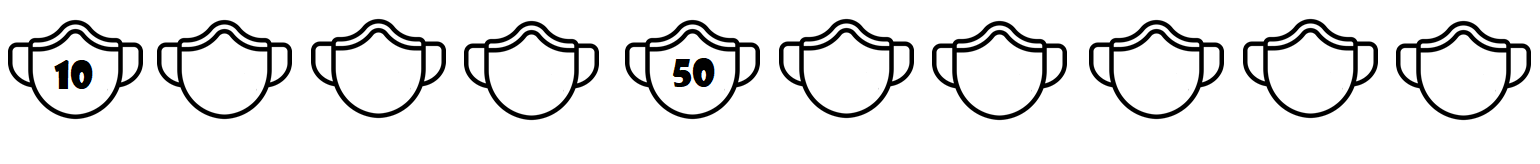 X  ¿Qué números se escaparon?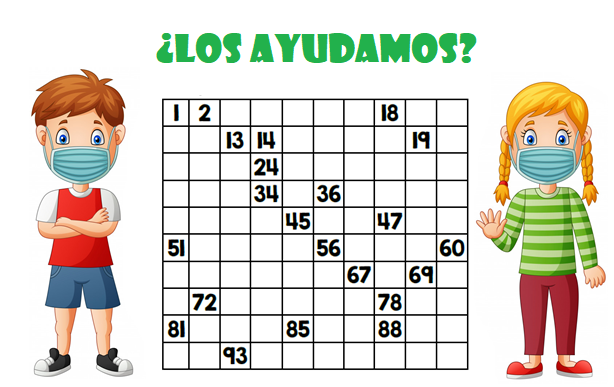 X   Jueves 4 de marzo.X   LenguaX   ¿Qué llevo a la escuela?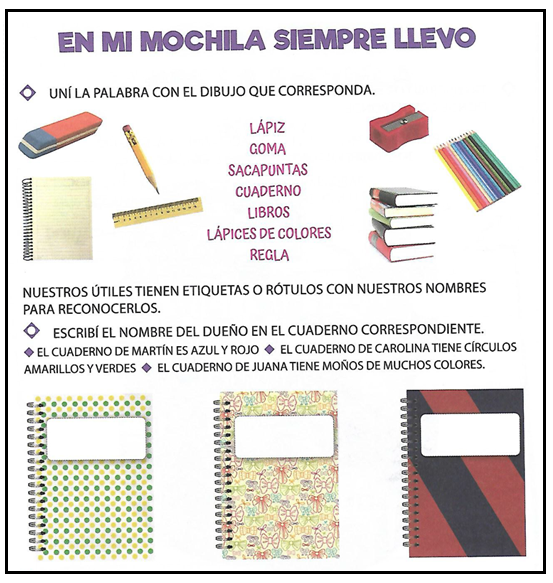 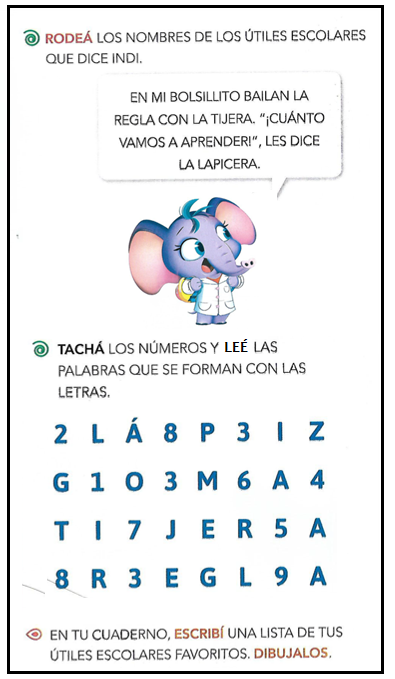 X   MatemáticaX  ¡Continuamos!X   Respondé:Número que está entre el 59 y 61: ________¿Cuál es el número mayor 68-84-39?        ________Número anterior al 46:                                 ________¿Cuál es el número menor15-23-51?       ________Número posterior al 99:  ________Número anterior al 80: ________X   Dictadito de números.  (DICTARLES  18 – 76 – 25 – 68 – 14 – 59 – 47)_______________________________________________________________________________X  Ordená  los números del dictado de Mayor a menor:  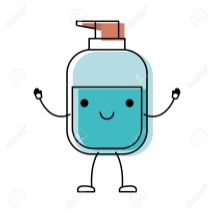 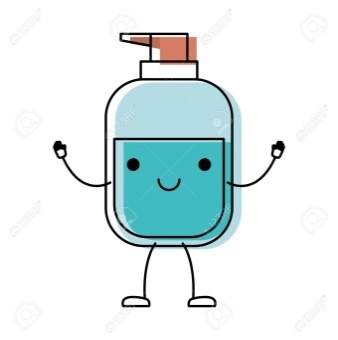 ______________________________________________________X   Viernes 5 de marzo.X   LenguaX   ¡Cuánto aprendimos el año anterior!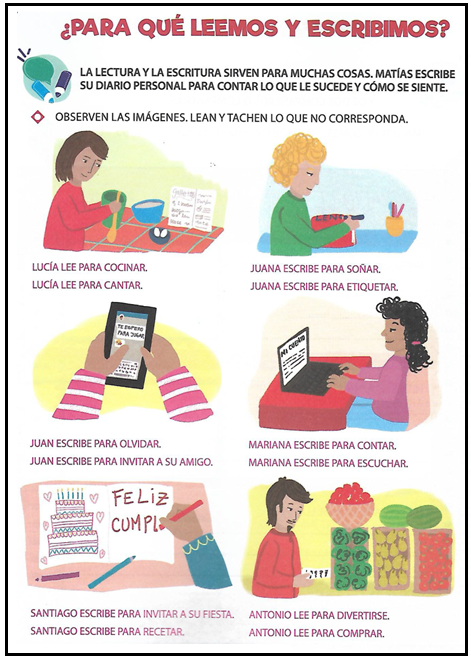 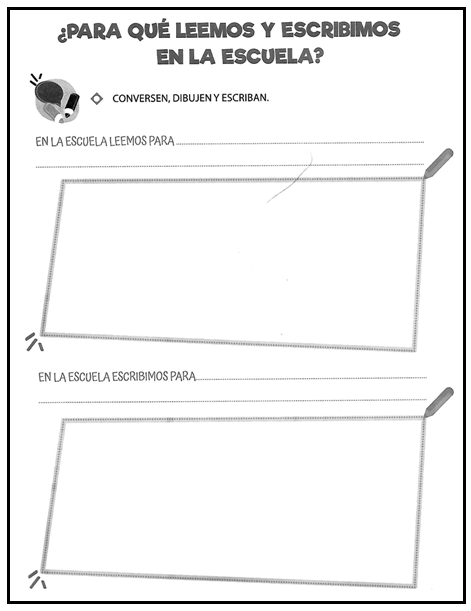 X    MatemáticaX    ¡Con atención!                                                                Recordamos en FORMA ORAL...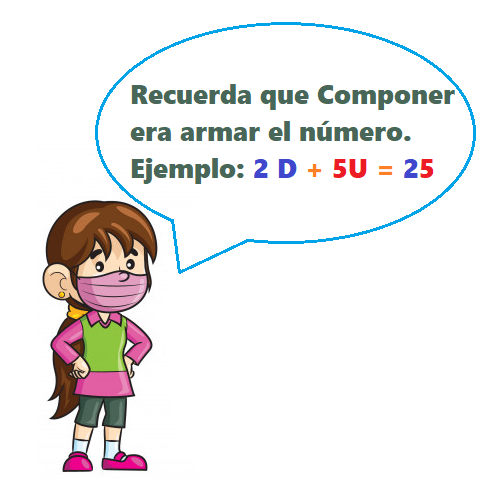 Componé:1U+8D=    __________4D+7U=     __________	8D+2U=     __________6D=            __________5D+4U=     __________0D+9U=     __________3U+7D=     __________Descomponé como Suma: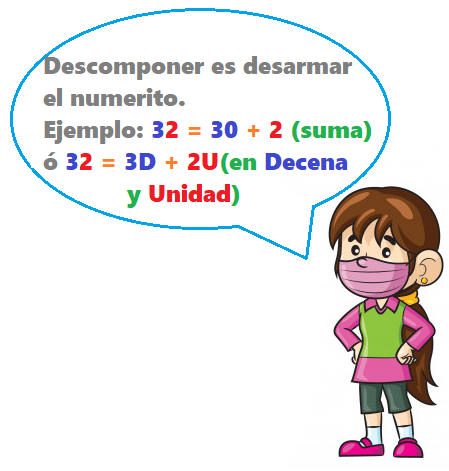 19=         __________63=         __________12=         __________58=         __________Descomponé en Decena y Unidad:26=         __________14=         __________87=         __________50=         __________¡¡¡¡ÉXITOS MIS PEQUES ESTA SEMANA!!!!¡NOS VEMOS EL LUNES 8/3 EN LA ESCUELA!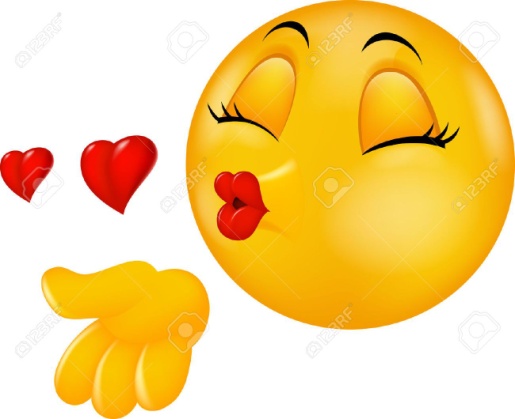 